Счастлива та семья, где счастливы дети. Ребёнок должен расти в обстановке заботы и внимания со стороны родителей.	Для того чтобы эти прописные истины стали нормой жизни, на Кубани 21 июля 2008 года был принятЗАКОНКРАСНОДАРСКОГО КРАЯ № 1539« О мерах по профилактике безнадзорности и правонарушений несовершеннолетнихв Краснодарском крае». 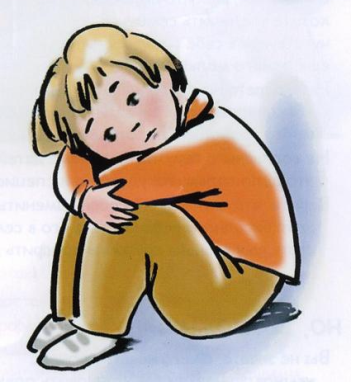 ДЛЯ ЧЕГО ОН НУЖЕНГлавная цель этого Закона  - ЗАЩИТИТЬ ЖИЗНЬ РЕБЁНКА!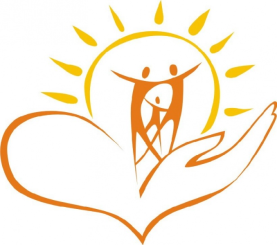 Жизнь – это шанс, не упусти его.Жизнь – это долг, исполни его.Жизнь – это дом, построй его.Жизнь – это мечта, осуществи ее.Жизнь – это тайна, разгадай ее.Жизнь – это красота, удивляйся ей.СИМВОЛ ЗАКОНА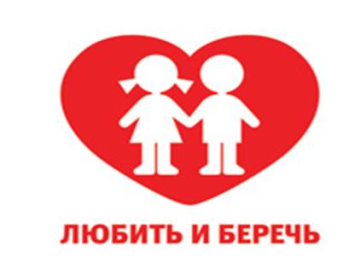 Закон в полной мере обеспечивает и защищает права каждого ребёнка:на безопасность,на заботу и поддержку со стороны родителей,на получение образования в школе,на организацию отдыха, занятости,  досуга,на содействие во временном трудоустройстве в свободное от учёбы время в возрасте от 14 до 18 лет,на защиту от противоправных действий в общественных местах,на социально-педагогическую реабилитацию в случае нахождения в социально - опасном положении,на защиту от вовлечения в употребление наркотических средств, алкоголя, табака.  ПРИОРИТЕТЫ ЗАКОНАЗабота о детях – это забота о семье.Сегодня в нашем крае проживает 1 миллион 146 тысяч семей, из них 35 тысяч кубанских семей являются многодетными и требуют к себе особой заботы и внимания.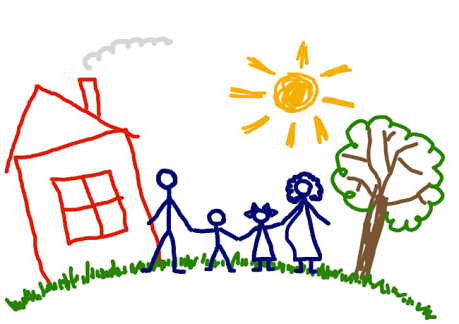 ЗАКОН КРАСНОДАРСКОГО КРАЯ № 1539 стоит на защите семьи и детства, служит надёжным фундаментом прочного дома для крепкой кубанской семьи!ЧТО ЗАКОН ЗАПРЕЩАЕТ?1.      Если тебе ещё нет 7 лет – нельзя находиться в общественном месте без взрослых!2.      Если тебе от 7 до 14 лет – можно находиться в общественном месте до 21.00 часа, а после 21.00 нельзя без сопровождения взрослого!3.      Если тебе уже исполнилось 14 лет – можешь находиться в общественном месте до 22.00часов, а после 22.00часов нельзя без сопровождения взрослого!4.      Нельзя в учебное время находиться в игровых клубах, кафе, кинотеатрах и иных общественных местах!ЧТО ЗАКОН РАЗРЕШАЕТ?Каждый ребёнок имеет право:на защиту и любовь  со стороны родителей,пользоваться «отзывчивым телефоном»ЧТО ИЗМЕНИЛОСЬ?- на улицах в вечернее время стало гораздо меньше детей;-уменьшилось количество правонарушений, совершённых  несовершеннолетними;- активизировалась работа кружков и клубов.Мы соблюдаем закон№ 1539-КЗ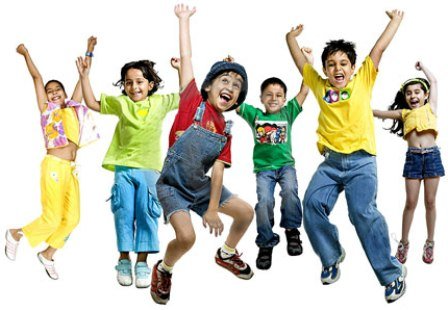 А ТЫ?Давайте же, родители и дети,Не будем игнорировать закон,Ведь друг за друга мы в ответеИ наша жизнь поставлена на кон!Муниципальное бюджетное образовательное учреждение дополнительного образования детейЦентр детского технического творчества  г. Тихорецкамуниципальное образование Тихорецкий районБУКЛЕТ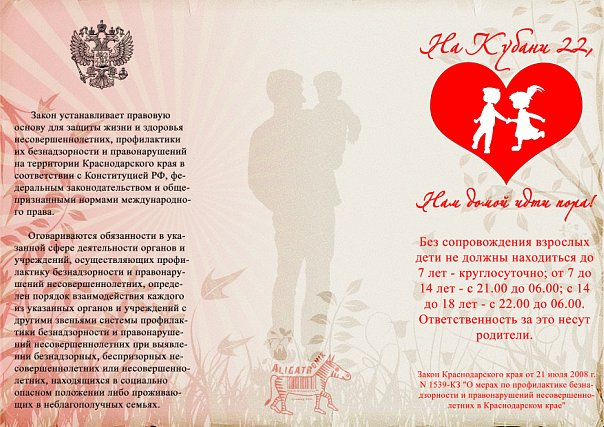 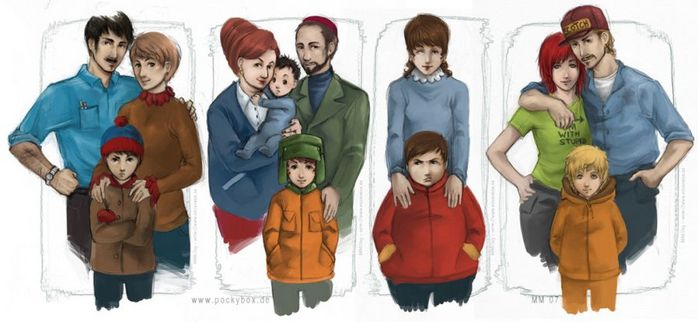 